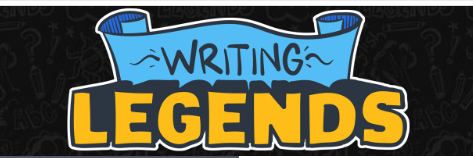                                      https://www.writinglegends.com/Select any 2 quick writes from writing legends as your task today, free choice. Students are to select 2 quick writes form Writing Legends of your own choice for this session. Complete the writing task on writing legends and your teacher will give you feedback. 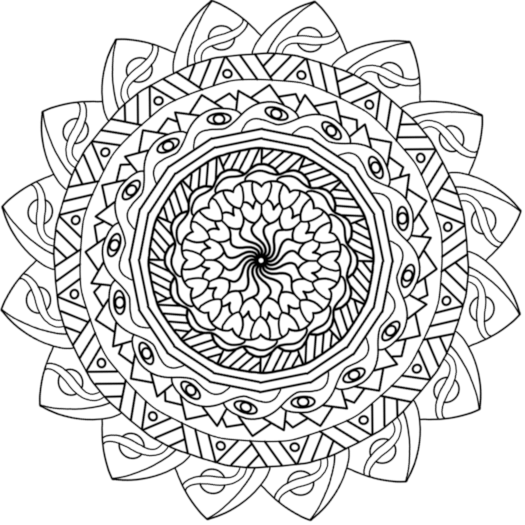 Click here to open the CAT Click here to open the student rubricUsing the Inquiry Note Planner from Week 4’s Inquiry session complete your own independent research into the question:What are the different forms of pollution?What are the cause and effects for the different types of pollution?Some possible search terms for google include: types of pollution, environmental issues pollution, pollution for kids. Remember to use “kid friendly” search engines like kiddle.co and kidtopia.infoDon’t forget to write down the name of the website where you get your information from.       Ask yourself… T: Am I sure that this is True? H: Is it Helpful for me to say this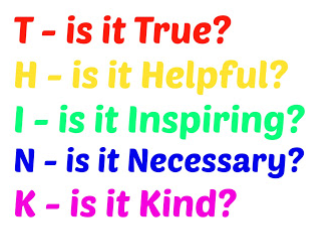  I: Is it Inspiring? N: Is it Necessary for me to say this? K: Is it Kind for me to say this?     Task: Mark O for yes, X for no, or ? if you’re not sure.  There could be more than one 'correct' answer.  The purpose of this activity isn't to get a particular score but to reflect on the situations and whether you've witnessed or experienced something similar in your own life.Answer the questions on the following page using THINK1. I did really well on an exam.  I said to my friends, “I got the top score.  What did you get?”

Did I T.H.I.N.K. before I spoke?  

____T____H____I____N____K

2. A woman with a big belly was about to enter the building.  I told my friend, “We need to go open the door for that lady.  She’s pregnant.”
Did I T.H.I.N.K. before I spoke?  

____T____H____I____N____K
3. I saw a couple of kids cheating on a test.  I went up to the teacher after class and told her what I’d seen.
Did I T.H.I.N.K. before I spoke?  

____T____H____I____N____K
4. I saw a girl looking at her phone during a test.  I went up to the teacher after class and told him she was cheating.
Did I T.H.I.N.K. before I spoke?  

____T____H____I____N____K9.15- 10.00 am – Literacy – Writing Legends 11:30 – 12:30     -Inquiry 12:30 to 1:20pm Mindfulness2:30 – 3:30 PE (Sport)Grade 3-6 Term 3 Dance Unit InstructionsFor the last 4 weeks of term, the grade 3 to 6 students will be completing some dance routines. Dance is a great way to improve your timing, as well as endurance, flexibility and maintaining fitness overall. You will be continuing the choice boards as well – 30 minutes a day!Each week you will have 2 videos you need to watch and complete. The first one being a warmup video (with stretches etc), the other being a dance routine video.You will also be asked to complete a reflection sheet and your usual choice board each week and send it to me. These will be found on your MONDAY homework.  To complete each weeks work you must do the follow. 1) Take at least 1 photo or video of you attempting the dance routine2) Fill in and complete the reflection sheet.3) Fill in your choice board with what activities you did.When those 3 are done you need to send the work to me either over Xuno, Email or for Grade 5/6 over Microsoft Teams.Email: Andreas.Jordanidis@education.vic.gov.auEach week, you will have a web ex time you can meet with me to ask me questions. 5/6s: I will be on WebEx meetings if you need me to answer any questions from  1-2pm TODAYMy meeting number can be found on Xuno, in the newsletter section.